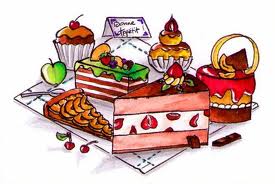 Classe des Petites et moyennes sectionsMaîtresse : Nathalie BlancAtsem : Nathalie Wagner